Гомель. В Гомеле провели время с пользой!МЧС, Гомель, Акция, БезопасностьКаждый в не зависимости от возраста и статуса должен знать как вести себя в абсолютно любой чрезвычайной ситуации. А помогают обрести эти жизненно важные знания Гомельские спасатели! В самый разгар первого этапа Республиканской акции «День Безопасности. Внимание Всем!» работники Гомельского городского отдела по чрезвычайным ситуациям провели увлекательные мероприятия для взрослых и детей. В кинотеатрах нашего города, Городском центре культуры, Детском клубе «Йети и дети», универмаге «Гомель» и это далеко не полный перечень объектов, где родители вместе с детьми смогли провести время с пользой. Вместе с «Безопасным Зайкой» участники праздника получили знания в области безопасности жизнедеятельности, отвечая на вопросы теста, увидели концертные номера подготовленных юными спасателями пожарными, получили памятные подарки от МЧС, а заботливым родителям спасатели торжественно вручали благодарности.В Государственных учреждения образования с учащимися работники МЧС провели тематические «Уроки безопасности» и квест-игры «Чрезвычайная ситуация». Ребята с азартом участвовали во всех испытаниях, одевали на скорость боевую одежду, собирали капельки ртути и отвечали на вопросы спасателей. По завершению мероприятий все участники получили полезные призы. 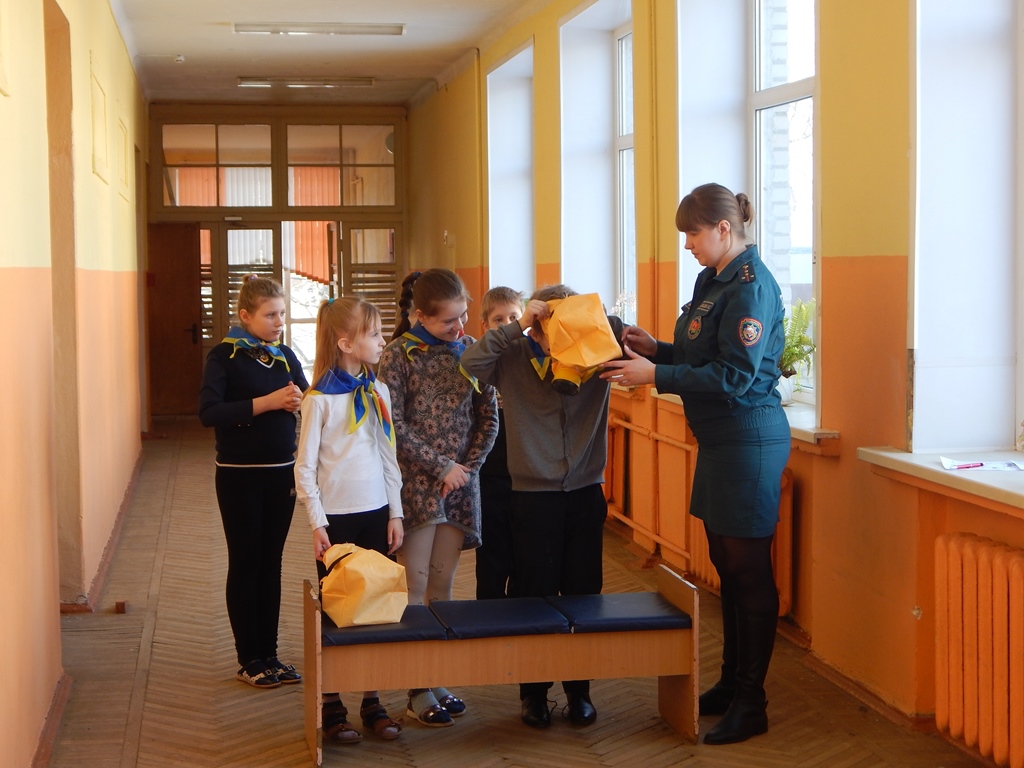 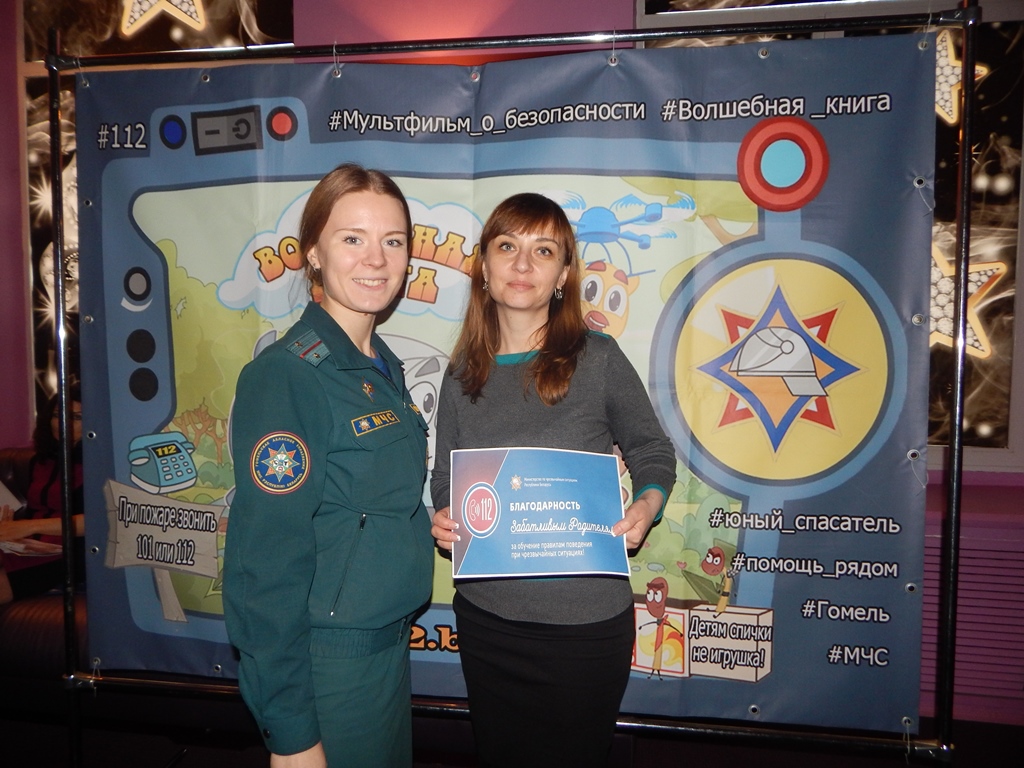 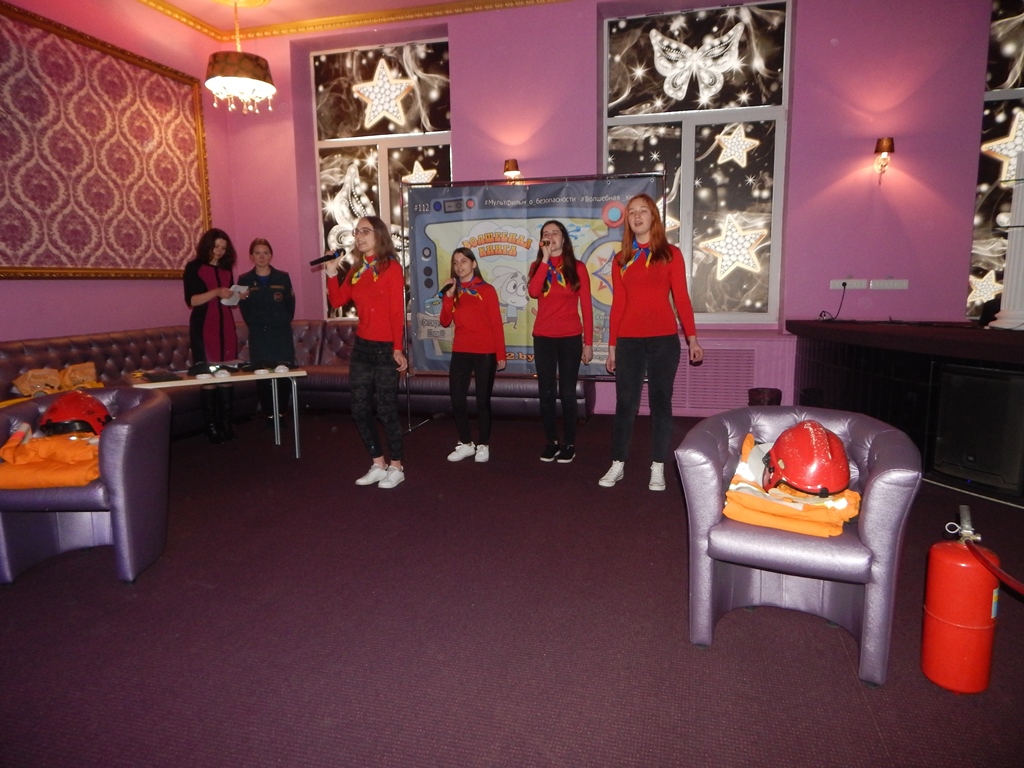 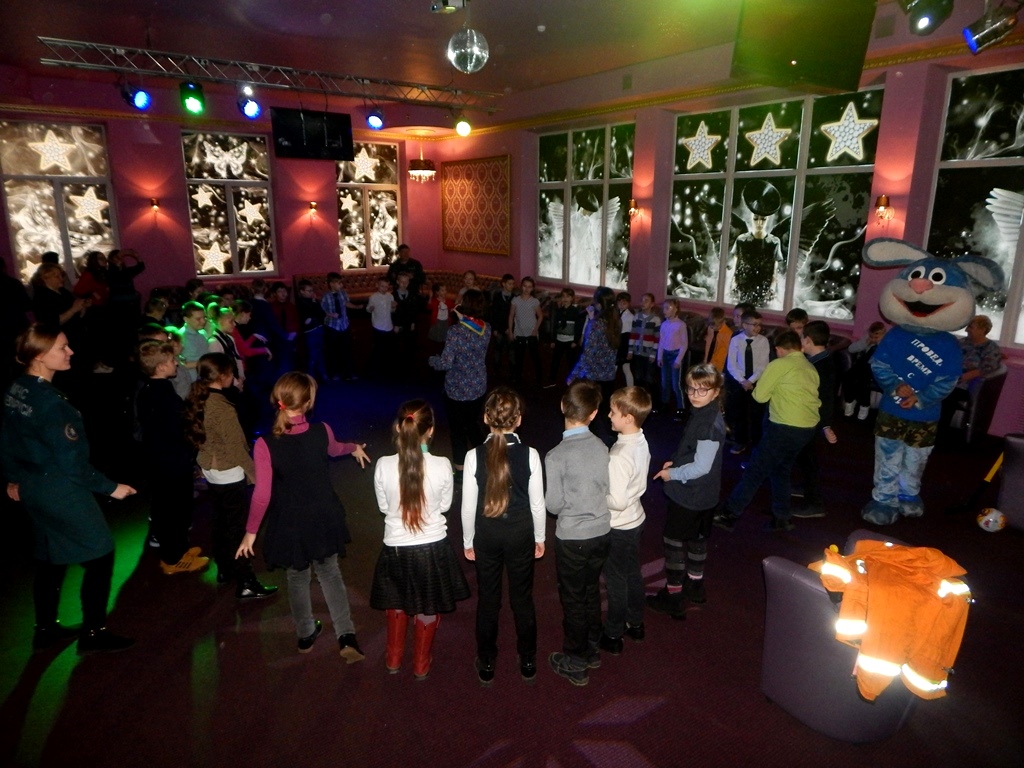 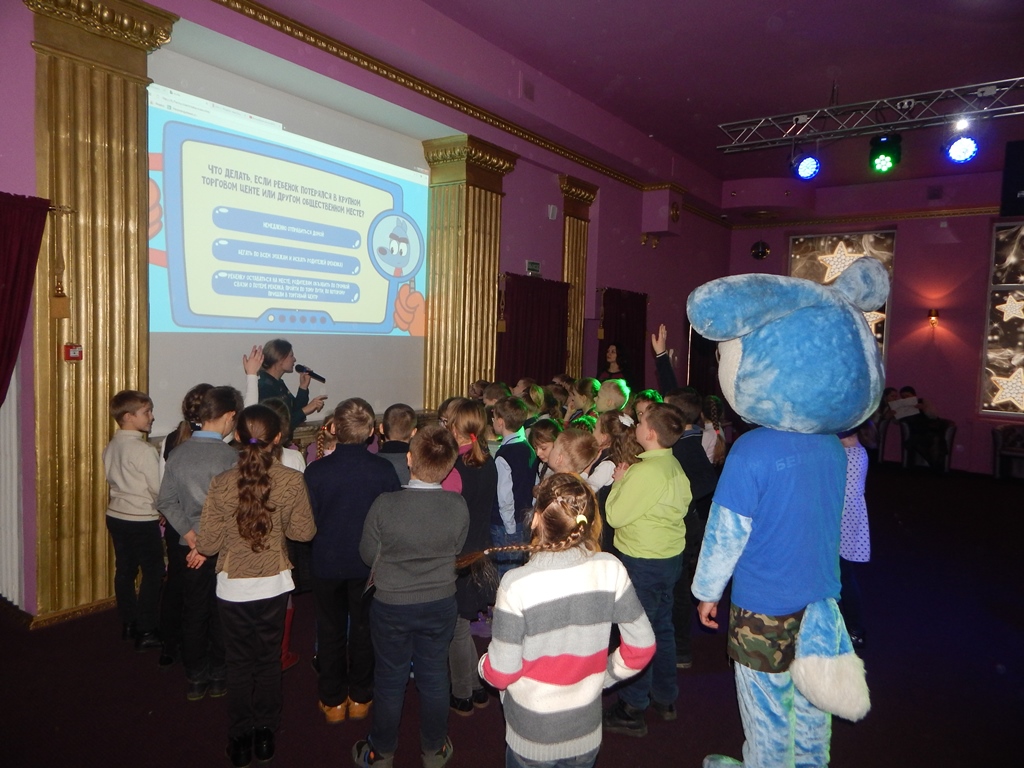 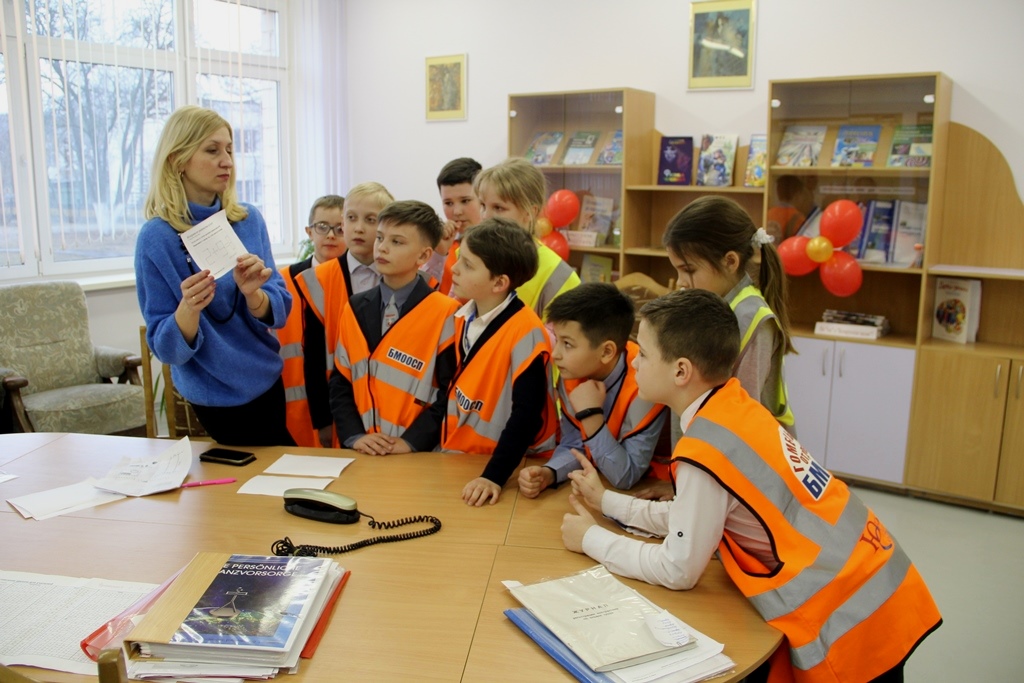 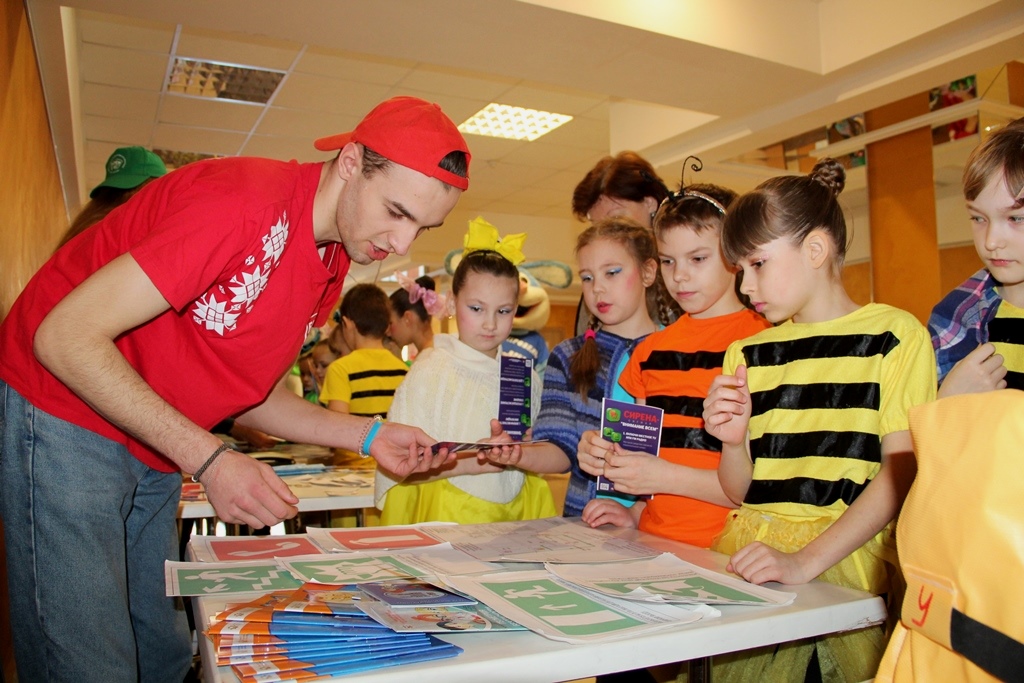 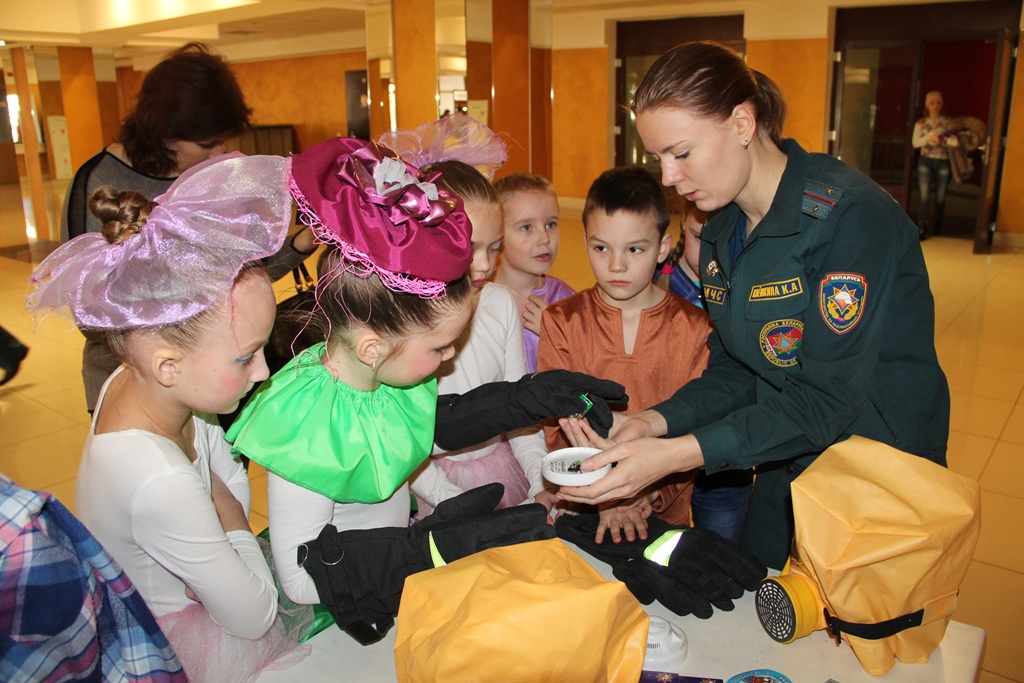 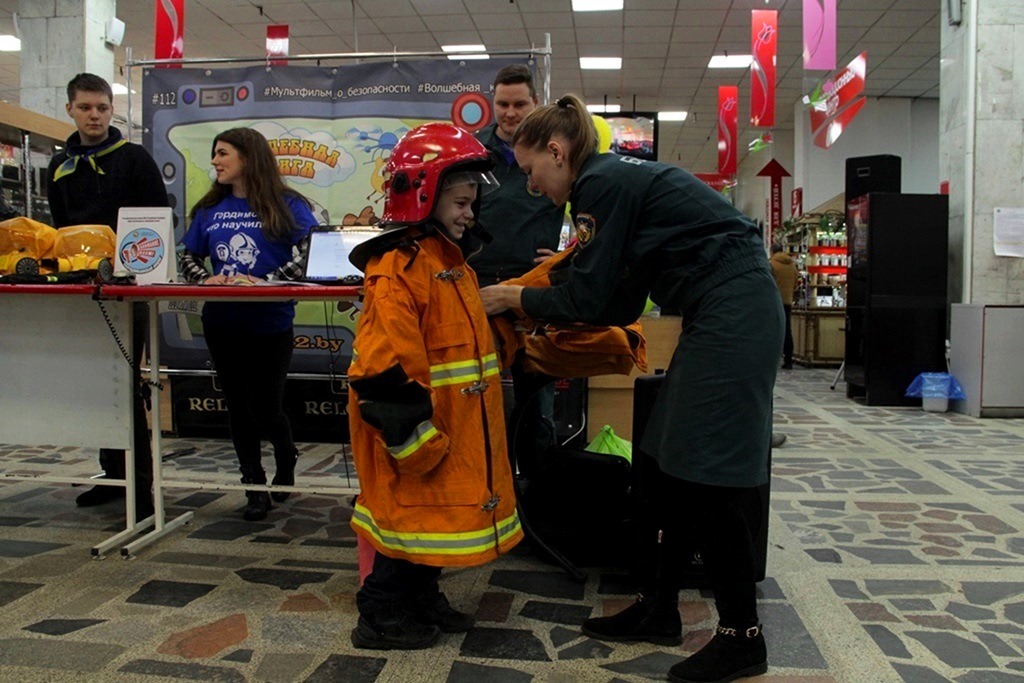 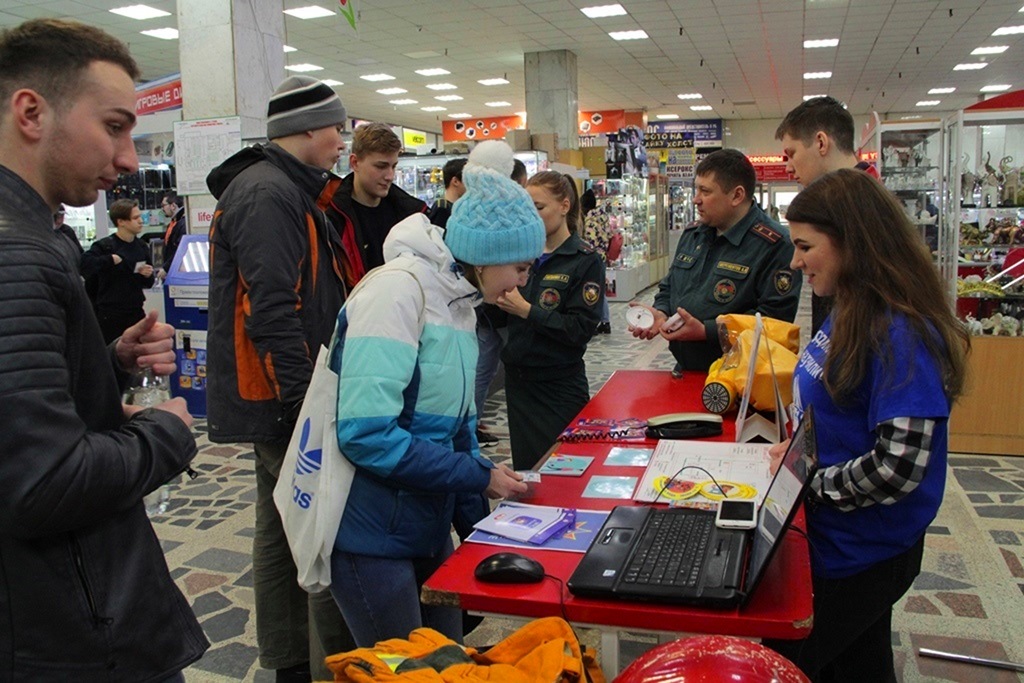 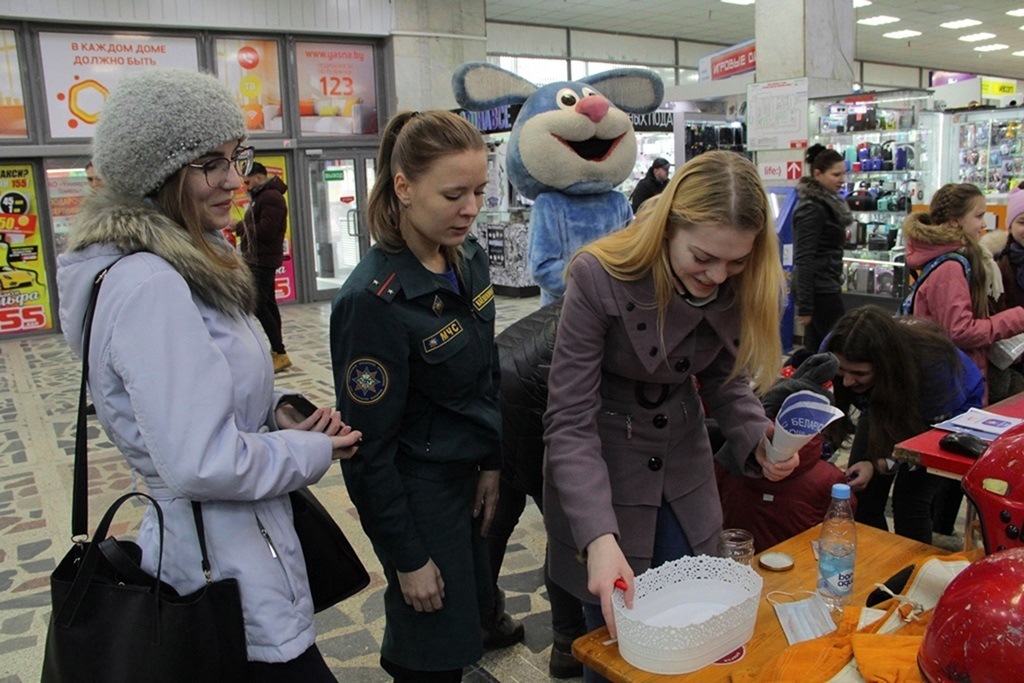 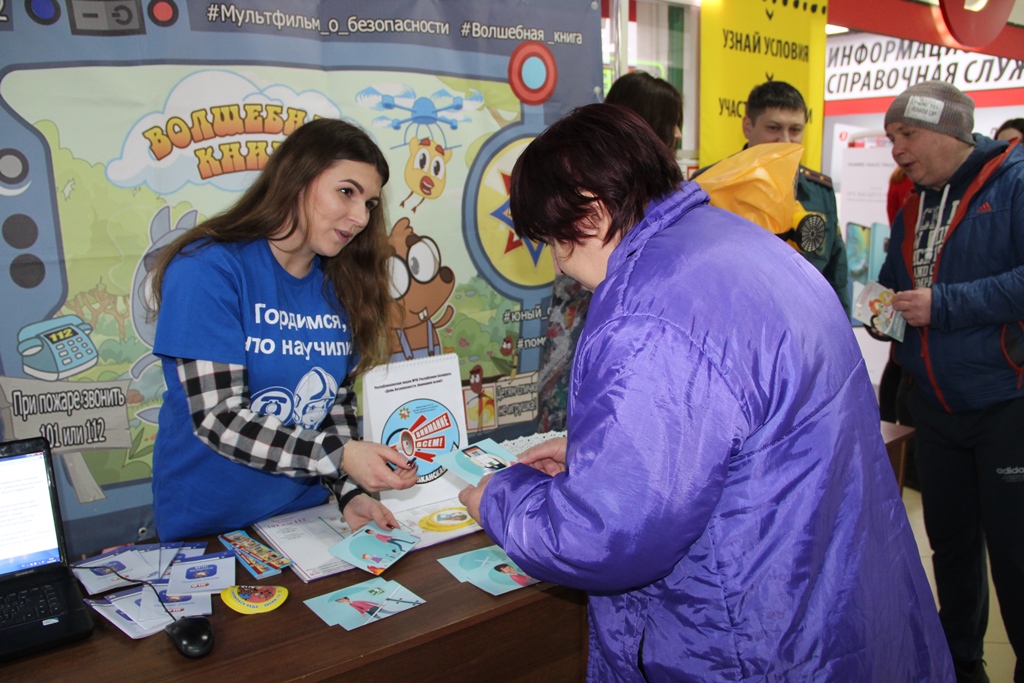 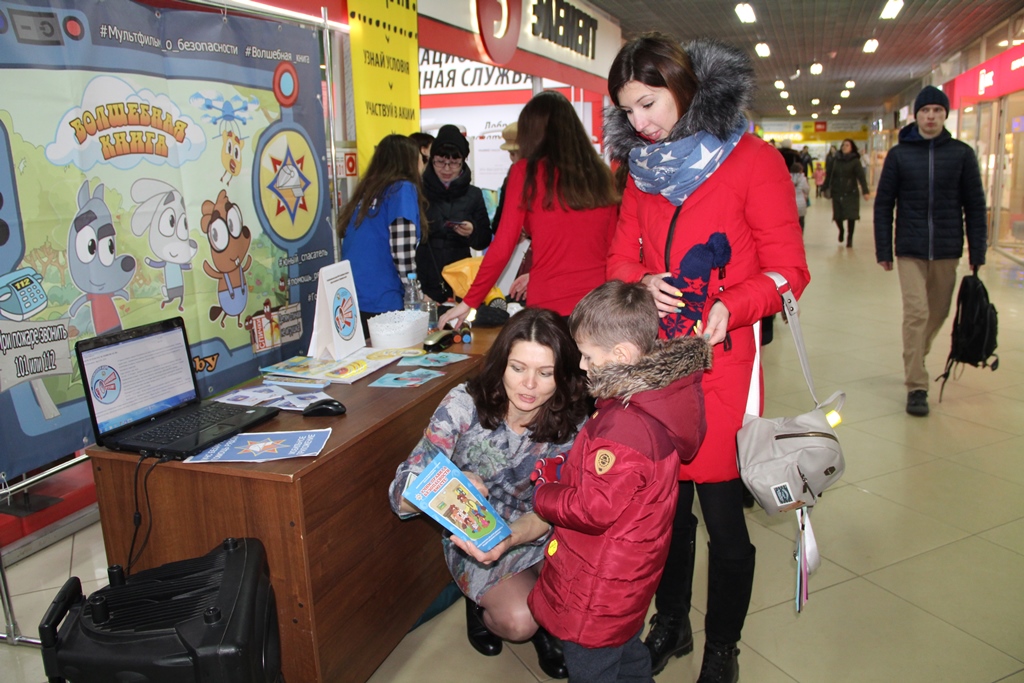 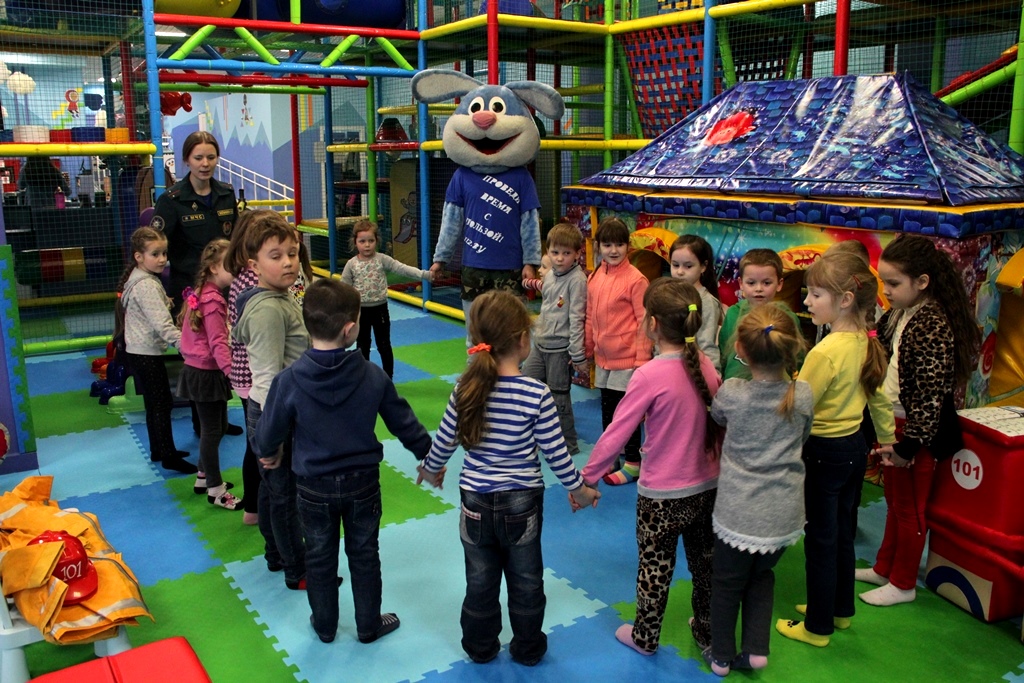 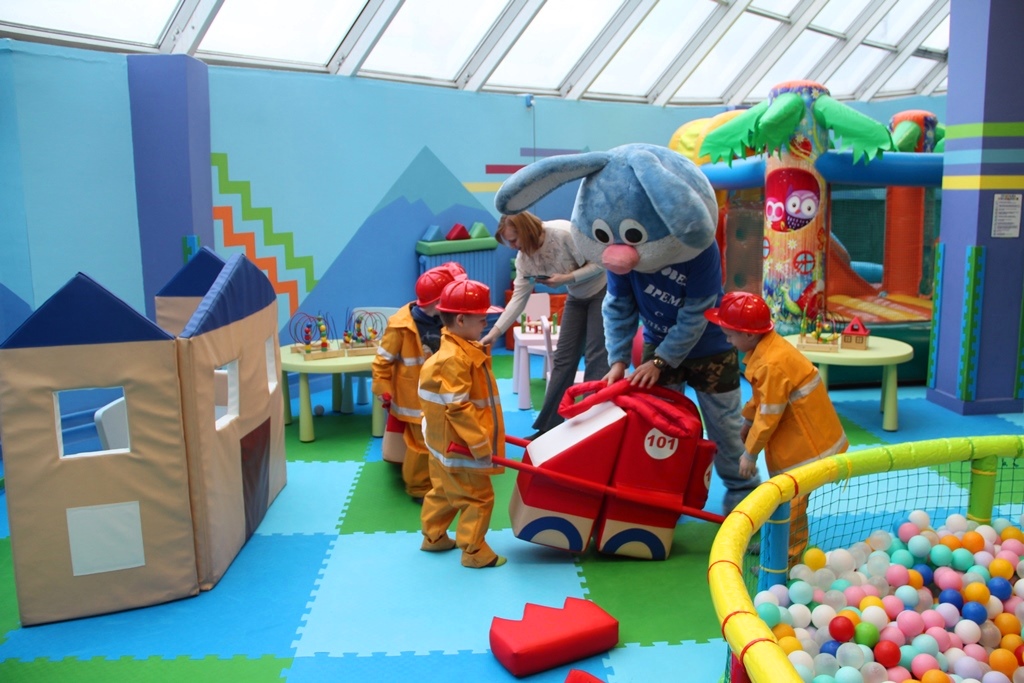 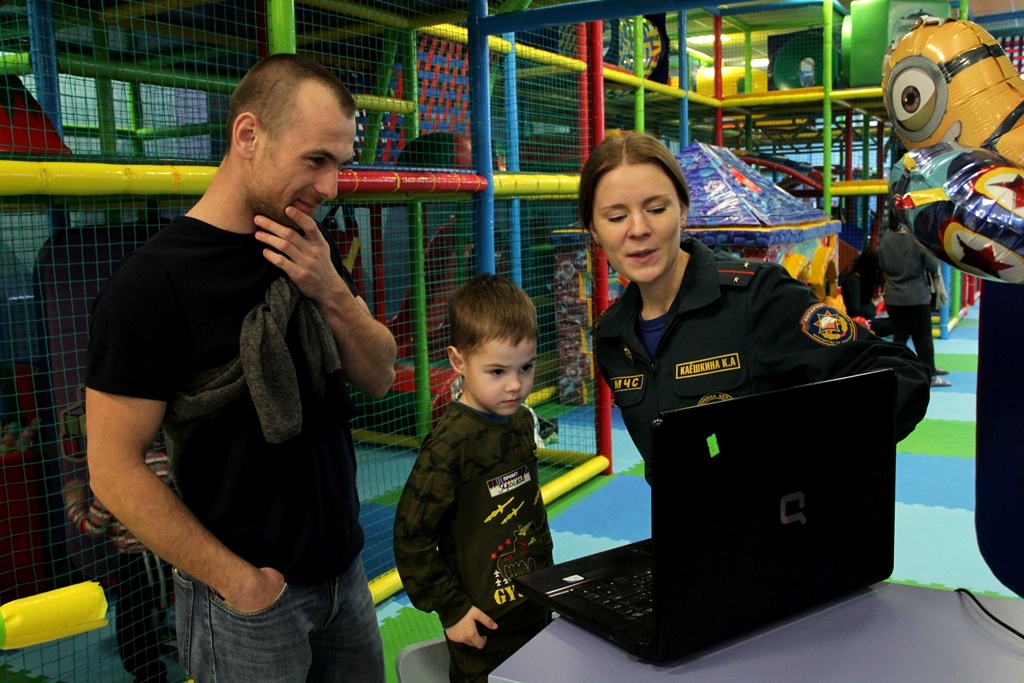 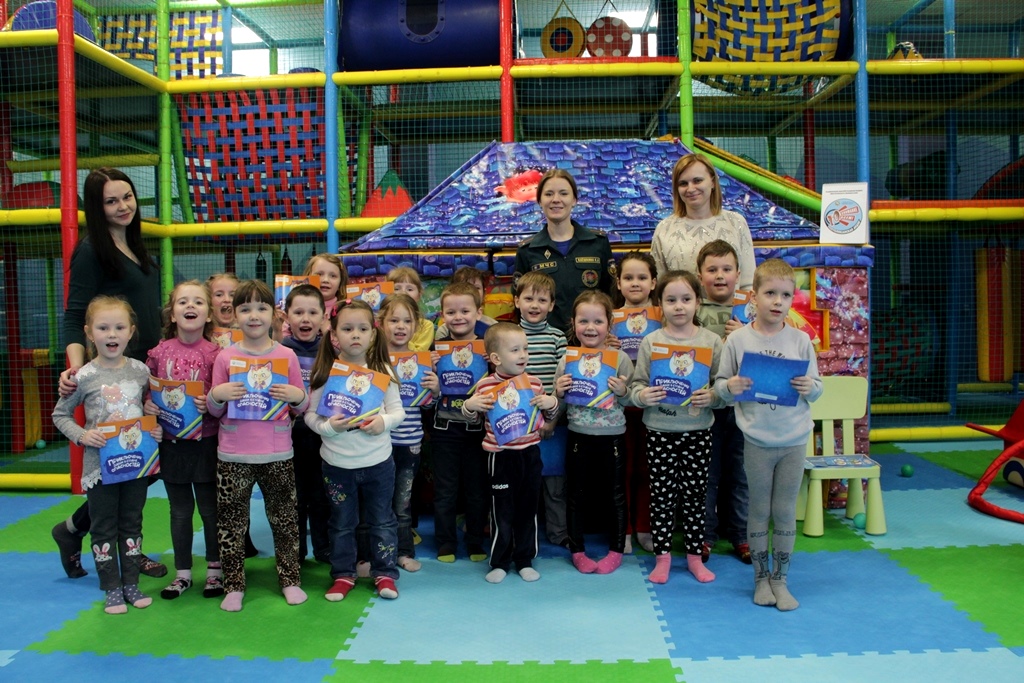 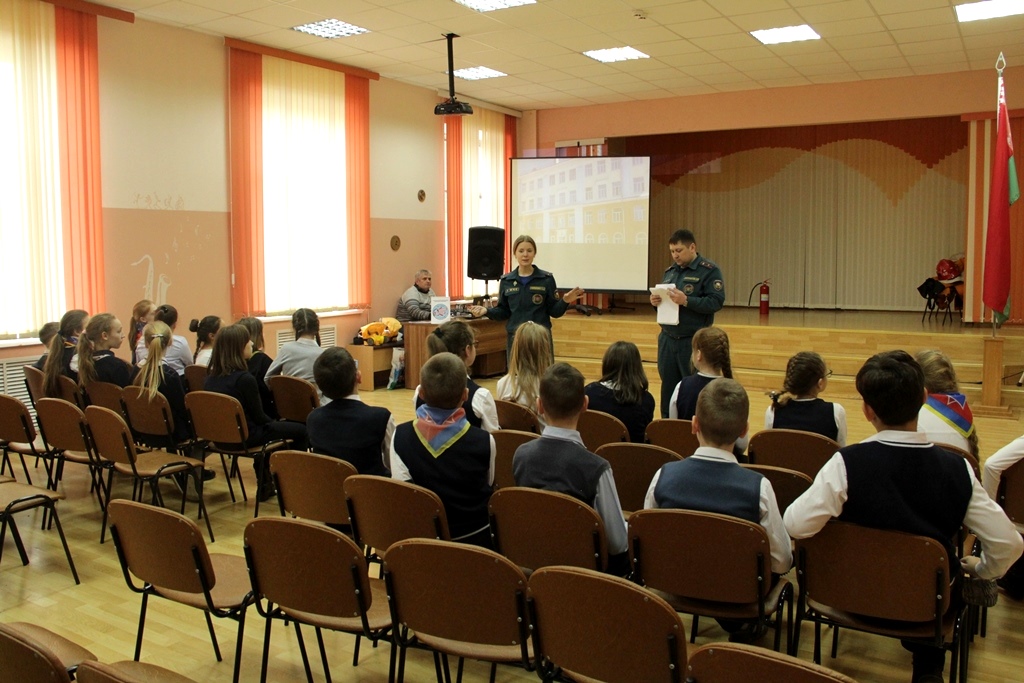 